TEKAŠKA VADBA V BREŽICAHPRIJAVNICAizjavljamda sem podrobno seznanjen/a o časovnem in krajevnem poteku posamezne vadbe;da dovoljujem Zavodu za šport Brežice snemanje in fotografiranje ter objavo slikovnega in video materiala za potrebe promocije;Seznanjen/a sem, da bo Zavod za šport Brežice, ki izvaja program tekaške vadbe, zagotavljal vse zahtevane varnostne ukrepe in protokole za preprečevanje širjenja okužbe SARS-CoV-2, hkrati pa se zavezujem, da se v primeru kakršnikoli znakov okužbe s SARS-CoV-2 (vročina nad 37 C, nahod (izcedek iz nosu, izguba vonja in okusa), kašelj, občutek dušenja, slabo počutje (utrujenost, omotica, bolečine v mišicah), diareja, konjuktivitis, grlo (bolečine, praskanje), družina (bolna v zadnjih 14 dneh)) ne bom udeležil/a tekaške vadbe in o znakih nemudoma obvestil/a izvajalca programa.Zavod za šport Brežice in Občina Brežice kot sofinancerja in izvajalca programa, ne odgovarjata za morebitno okužbo s SARS-CoV-2, s čimer sem seznanjen/a in se s tem izrecno strinjam.POLITIKA ZASEBNOSTI:Organizatorji bomo z osebnimi podatki ravnali skladno z veljavnim Zakonom o varstvu osebnih podatkov, Splošno Uredbo GDPR in Pravilnikom o varovanju osebnih podatkov, ki urejajo obdelavo osebnih podatkov, postopke in ukrepe zavarovanja, vključno z odgovornostjo in nadzorom v procesu obdelave. Posredovane podatke bomo uporabili izključno za izvedbo programa Tekaške vadbe.Kraj in datum: ________________________Podpis:_______________________________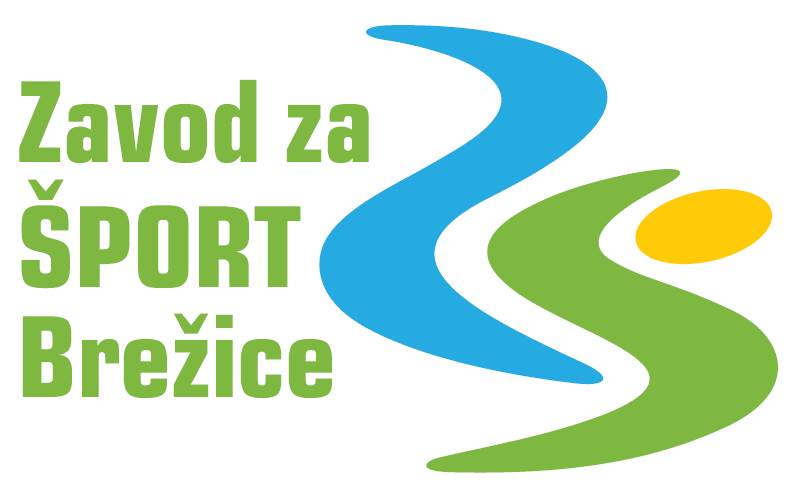 Zavod za šport BrežiceČernelčeva cesta 108250 BrežiceIme in priimek:Ime in priimek:Datum rojstva:Datum rojstva:Naslov stalnega prebivališča:Naslov stalnega prebivališča:Elektronski naslov:Telefonska številka: